Please fill in this form by choosing appropriate items and typing. The student should send the correctly filled form to the supervisor. Then, the supervisor will send it to the department chair.Part I. 	Student, Program, Thesis/Project, Supervisor Information and Student, Supervisor Approvals.                                                                                                                                                                      Part II. 	Approvals of the Department Chair, Thesis Specialist and the Director of Institute.The department should send the signed form to Graduate School of Natural and Applied Sciences.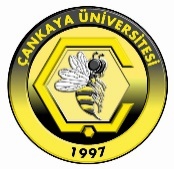  UNIVERSITYGraduate School of Natural and Applied SciencesThesis/Project Proposal and Supervisor Appointment FormStudent NumberProgram Name and TypeProgram Name and TypeProgram Name and Type  Student NameSignatureSignatureSignatureThesis/ Project Started inThesis/ Project Started inThesis/ Project Started inThesis/ Project Started inThesis/ Project Started inThesis/ Project Started inThesis/ Project Started inThesis/ Project Started inDateDateDateTitle of the Thesis/ProjectTitle of the Thesis/ProjectTitle of the Thesis/Project       I hereby certify that the proposed research statement entitled “” for  degree is original to the best of my knowledge.       I hereby certify that the proposed research statement entitled “” for  degree is original to the best of my knowledge.       I hereby certify that the proposed research statement entitled “” for  degree is original to the best of my knowledge.       I hereby certify that the proposed research statement entitled “” for  degree is original to the best of my knowledge.       I hereby certify that the proposed research statement entitled “” for  degree is original to the best of my knowledge.       I hereby certify that the proposed research statement entitled “” for  degree is original to the best of my knowledge.       I hereby certify that the proposed research statement entitled “” for  degree is original to the best of my knowledge.       I hereby certify that the proposed research statement entitled “” for  degree is original to the best of my knowledge.       I hereby certify that the proposed research statement entitled “” for  degree is original to the best of my knowledge.       I hereby certify that the proposed research statement entitled “” for  degree is original to the best of my knowledge.       I hereby certify that the proposed research statement entitled “” for  degree is original to the best of my knowledge.Aim, Scope and MethodsAim, Scope and MethodsAim, Scope and MethodsAim, Scope and MethodsAim, Scope and MethodsAim, Scope and MethodsAim, Scope and MethodsAim, Scope and MethodsAim, Scope and MethodsAim, Scope and MethodsAim, Scope and MethodsExpected ResultsExpected ResultsExpected ResultsExpected ResultsExpected ResultsExpected ResultsExpected ResultsExpected ResultsExpected ResultsExpected ResultsExpected ResultsReferencesReferencesReferencesReferencesReferencesReferencesReferencesReferencesReferencesReferencesReferencesSupervisor NameSupervisor NameTitleDepartmentDepartmentSignatureDateCo-supervisor NameCo-supervisor NameTitleInstitution Give full address if other than Çankaya UniversityInstitution Give full address if other than Çankaya UniversityDepartmentDepartmentSignatureDateDepartment ChairSignatureDateThesis SpecialistSignatureDateDirector of InstituteSignatureDate